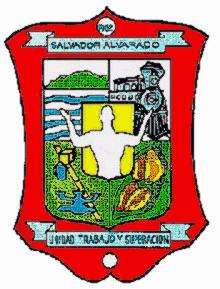 	MUNICIPIO DE SALVADOR ALVARADO	NOTAS A LOS ESTADOS FINANCIEROS	AL 31 DE DICIEMBRE DE 2021	a) NOTAS DE DESGLOSE	(Cifras en Pesos)	IC-NEF-06-2112	I) Notas al Estado de Situación Financiera	Activo	1) Efectivo y Equivalentes	Descripción	 2021 	 2020 	Efectivo	 6,000.00	 41,000.00	Bancos/Tesorería	 13,722,236.33	 13,953,268.21	Inversiones Temporales (Hasta 3 meses)	 155.10	 150.05	2) Derechos a Recibor Efectivo y Equivalentes y Bienes o Servicios a Recibir	Descripción	 2021 	 2020 	DEUDORES DIVERSOS POR COBRAR A CORTO PLAZO	 38,565.00	 281,129.21	3) Bienes Disponibles para su Transformación o Consumo (inventarios)	Descripción	 2021 	 2020 	Terrenos	 72,563,652.12	 72,563,652.12	Edificios no Habitacionales	 144,393,478.90	 144,393,478.90	Infraestructura	 10,152,738.17	 10,152,738.17	Construcciones en Proceso en Bienes de Dominio Público	 522,466,097.20	 494,951,346.49	Construcciones en Proceso en Bienes Propios	 15,677,563.50	 15,677,563.50	4) Inversiones Financieras	5) Bienes Muebles, Inmuebles e Intangibles	Descripción	 2021 	 2020 	Mobiliario y Equipo de Administración	 5,786,605.39	 5,593,900.09	Mobiliario y Equipo Educacional y Recreativo	 2,155,603.00	 2,180,881.13	Vehículos y Equipo de Transporte	 23,645,313.65	 25,134,993.65	Equipo de Defensa y Seguridad	 3,706,051.47	 5,253,671.14	Maquinaria, Otros Equipos y Herramientas	 25,205,084.48	 25,137,099.53	Colecciones, Obras de Arte y Objetos Valiosos	 190,800.00	 190,800.00	6) Estimaciones y Deterioros	Descripción	 2021 	 2020 	Depreciación Acumulada de Bienes Muebles	 17,838,716.97	 15,094,111.50	Amortización Acumulada de Activos Intangibles	 4,663.07	 37,916.72	7) Otros Activos	Pasivo	1) Cuentas por Pagar a Corto PlazoDescripción	 2021 	 2020 	Otros Fondos de Terceros en Garantía y/o Administración a Corto Plazo	 1,350,394.33	 1,868,347.11	Valores y Bienes en Garantía a Corto Plazo	 50,000.00	 50,000.00	Ingresos por Clasificar	 368,583.42	 4,327.99	Servicios Personales por Pagar a Corto Plazo	 1,420,318.30	 613,588.63	Proveedores por Pagar a Corto Plazo	 929,852.67	 0.00	Contratistas por Obras Públicas por Pagar a Corto Plazo	 934,096.63	 2,651,157.11	Transferencias Otorgadas por Pagar a Corto Plazo	 0.00	 116,771.59	Retenciones y Contribuciones por Pagar a Corto Plazo	 0.00	 1,192,042.19	Otras Cuentas por Pagar a Corto Plazo	 317,068.42	 275,531.44	2) Cuentas por Pagar a Largo Plazo	Descripción	 2021 	 2020 	CTA. 6777 (REESTRUCTURACION)	 20,286,325.44	 23,029,993.36	II) Notas al Estado de Actividades	Ingresos de Gestión	1) Ingresos Presupuestales	Descripción	 2021 	 2020 	Impuestos Sobre el Patrimonio	 31,375,710.74	 28,821,387.32	Impuestos Sobre la Producción, el Consumo y las Transacciones	 5,384,609.80	 5,313,912.28	Otros Impuestos	 8,849,847.01	 7,941,553.46	Derechos por el Uso, Goce, Aprovechamiento o Explotación de Bienes de Dominio Público	 7,715,406.84	 6,457,979.49	Derechos por Prestación de Servicios	 5,005,251.99	 4,160,036.15	Accesorios de Derechos	 629,111.25	 864,465.11	Productos Derivados del Uso y Aprovechamiento de Bienes no Sujetos a Régimen de Dominio 	 2,263,209.85	 1,333,830.20	Público	Incentivos Derivados de la Colaboración Fiscal	 0.00	 666,548.99	Multas	 793,954.68	 27,416.40	Reintegros	 1,095,788.32	 228,814.69	Accesorios de Aprovechamientos	 1,991,615.20	 1,977,793.06	Otros Aprovechamientos	 3,506,082.53	 6,386,703.97	Participaciones	 165,009,025.98	 169,133,526.89	Aportaciones	 75,752,060.24	 79,111,825.34	Convenios	 17,307,720.08	 17,000,000.00	Accesorios de Impuestos	 3,013,995.50	 2,850,286.46	2) Otros Ingresos	Gastos y Otras Perdidas	1) Gastos Presupuestales	Descripción	 2021 	 2020 	Remuneraciones al Personal de Carácter Permanente	 51,225,667.33	 48,643,963.98	Remuneraciones al Personal de Carácter Transitorio	 4,638,920.73	 4,629,990.73	Remuneraciones Adicionales y Especiales	 11,157,290.64	 10,036,514.27	Seguridad Social	 14,821,764.25	 12,043,756.33	Otras Prestaciones Sociales y Económicas	 50,963,550.66	 48,926,209.55	Materiales de Administración, Emisión de Documentos y Artículos Oficiales	 1,540,265.65	 1,176,885.39	Alimentos y Utensilios	 826,379.26	 905,948.78	Materiales y Artículos de Construcción y de Reparación	 3,529,570.58	 2,665,818.14	Productos Químicos, Farmacéuticos y de Laboratorio	 1,800.00	 39,526.21	Combustibles, Lubricantes y Aditivos	 21,422,517.38	 19,919,474.52	Vestuario, Blancos, Prendas de Protección y Artículos Deportivos	 998,982.78	 2,683,748.52	Materiales y Suministros para Seguridad	 5,516.22	 223,704.32	Herramientas, Refacciones y Accesorios Menores	 6,346,928.40	 6,947,147.30	Servicios Básicos	 23,162,221.36	 23,118,971.24	Servicios de Arrendamiento	 659,186.05	 830,199.78	Servicios Profesionales, Científicos y Técnicos y Otros Servicios	 2,412,707.27	 1,579,907.38	Servicios Financieros, Bancarios y Comerciales	 2,874,424.99	 2,981,002.20	Servicios de Instalación, Reparación, Mantenimiento y Conservación	 3,198,428.65	 2,838,598.67	Servicios de Comunicación Social y Publicidad	 2,473,675.13	 2,440,205.80	Servicios de Traslado y Viáticos	 86,766.17	 74,775.49	Servicios Oficiales	 880,453.05	 2,531,387.98	Otros Servicios Generales	 2,170,668.97	 2,078,411.65	Transferencias Internas al Sector Público	 25,944,371.33	 26,444,904.35	Subsidios	 412,441.40	 409,710.00	Ayudas Sociales a Personas	 128,170.53	 1,163,523.17	Becas	 32,000.00	 107,200.00	Ayudas Sociales a Instituciones	 3,997,703.50	 3,882,188.38	Ayudas Sociales por Desastres Naturales y Otros Siniestros	 18,836.86	 4,520,851.35	Pensiones	 9,773,839.68	 9,029,683.06	Jubilaciones	 35,679,444.25	 31,157,856.93	Convenios de Reasignación	 16,151,959.42	 20,102,222.12	Intereses de la Deuda Pública Interna	 1,242,337.63	 1,721,116.27	2) Otros Gastos	Descripción	 2021 	 2020 	Depreciación de Bienes Muebles	 3,005,094.86	 3,085,555.08	Disminución de Bienes por pérdida, obsolescencia y deterioro	 3,567,557.56	 1,078,882.74	III) Notas al Estado de Variación de la Hacienda Pública	Descripción	 2021 	 2020 	HACIENDA PÚBLICA /PATRIMONIO GENERADO	 774,007,265.81	 742,027,595.76	Resultados del Ejercicio (Ahorro/ Desahorro)	 24,341,947.47	 32,256,238.13	Resultados de Ejercicios Anteriores	 774,007,265.81	 742,027,595.76	IV) Notas al Estado de Flujos de Efectivo	1) Efectivo y Equivalentes	Descripción	 2021 	 2020 	Efectivo	 6,000.00	 41,000.00	Bancos/Tesorería	 13,722,236.33	 13,953,268.21	Inversiones Temporales (Hasta 3 meses)	 155.10	 150.05	Otros Efectivos y Equivalentes	 40,000.00	 0.00	2) Adquisicion de Bienes Muebles e Inmuebles	Descripción	Bienes Inmuebles, Infraestructura y Construcciones en Proceso	 29,237,935.62	Terrenos	 0.00	Edificios no Habitacionales	 0.00	Infraestructura	 0.00	Construcciones en Proceso en Bienes de Dominio Público	 29,237,935.62	Construcciones en Proceso en Bienes Propios	 0.00	Bienes Muebles	 2,289,438.72	Mobiliario y Equipo de Administración	 556,041.20	Mobiliario y Equipo Educacional y Recreativo	 18,056.52	Vehículos y Equipo de Transporte	 1,530,672.33	Equipo de Defensa y Seguridad	 0.00	Maquinaria, Otros Equipos y Herramientas	 184,668.67	Colecciones, Obras de Arte y Objetos Valiosos	 0.00	3) Conciliación de los Flujos de Efectivo Netos de las Actividades de Operación y la cuenta de Ahorro/Desahorro	Descripción	 2021 	 2020 	Ahorro/Desahorro antes de rubros Extraordinarios	 17,769,295.05	 28,091,800.31	OTROS GASTOS Y PÉRDIDAS EXTRAORDINARIAS	 6,572,652.42	 4,164,437.82	Estimaciones, Depreciaciones, Deterioros, Obsolescencia y Amortizaciones	 6,572,652.42	 4,164,437.82	Depreciación de Bienes Muebles	 3,005,094.86	 3,085,555.08	Disminución de Bienes por pérdida, obsolescencia y deterioro	 3,567,557.56	 1,078,882.74	V) Conciliación Presupuestaria y Contable	1) Conciliación entre los Ingresos Presupuestarios y Contables	1. Ingresos Presupuestarios	 329,693,390.01	2. Más Ingresos contables no presupuestarios	 0.00	    2.1 Ingresos Financieros	 0.00	    2.2 Incremento por Variación de Inventarios	 0.00	    2.3 Disminución del Exceso de Estimaciones por Pérdida o Deterioro u Obsolescencia	 0.00	    2.4 Disminución del Exceso de Provisiones	 0.00	    2.5 Otros Ingresos y Beneficios Varios	 0.00	    2.6 Otros Ingresos Contables No Presupuestarios	 0.00	3. Menos Ingresos Presupuestarios No Contables	 0.00	    3.1 Aprovechamientos Patrimoniales	 0.00	    3.2 Ingresos Derivados de Financiamientos	 0.00	    3.3 Otros Ingresos Presupuestarios No Contables	 0.00	Ingresos Contables (4 = 1 + 2 - 3)	 329,693,390.01	2) Conciliación entre los Egresos Presupuestarios y Contables	1. Total de egresos (presupuestarios)	 331,330,445.58	2. Menos egresos presupuestarios no contables	 32,551,655.46	    2.1 Materias Primas y Materiales de Producción y Comercialización	 0.00	    2.2 Materiales y Suministros	 0.00	    2.3 Mobiliario y Equipo de Administración	 412,776.80	    2.4 Mobiliario y Equipo Educacional y Recreativo	 15,082.28	    2.5 Equipo e Instrumental Médico y de Laboratorio	 0.00	    2.6 Vehículos y Equipo de Transporte	 0.00	    2.7 Equipo de Defensa y Seguridad	 0.00	    2.8 Maquinaria, Otros Equipos y Herramientas	 139,876.85	    2.9 Activos Biológicos	 0.00	    2.10 Bienes Inmuebles	 0.00	    2.11 Activos Intangibles	 2,315.99	    2.12 Obra Pública en Bienes de Dominio Público	 29,237,935.62	    2.13 Obra Pública en Bienes Propios	 0.00	    2.14 Acciones y Participaciones de Capital	 0.00	    2.15 Compra de Títulos y Valores	 0.00	    2.16 Concesión de Préstamos	 0.00	    2.17 Inversiones en Fideicomisos, Mandatos y Otros Análogos	 0.00	    2.18 Provisiones para Contingencias y Otras Erogaciones Especiales	 0.00	    2.19 Amortización de la Deuda Publica	 2,743,667.92	    2.20 Adeudos de Ejercicios Fiscales Anteriores (ADEFAS)	 0.00	    2.21 Otros Egresos Presupuestarios No Contables	 0.00	3. Más gastos contables no presupuestales	 6,572,652.42	    3.1 Estimaciones, Depreciaciones, Deterioros, Obsolescencia y Amortizaciones	 6,572,652.42	    3.2 Provisiones	 0.00	    3.3 Disminución de Inventarios	 0.00	    3.4 Aumento por Insuficiencia de Estimaciones por Pérdida o Deterioro u Obsolescencia	 0.00	    3.5 Aumento por Insuficiencia de Provisiones	 0.00	    3.6 Otros Gastos	 0.004. Total de Gasto Contable (4 = 1 - 2 + 3)	 305,351,442.54	    3.7 Otros Gastos Contables No Presupuestarios	 0.00Bajo protesta de decir verdad declaramos que los Estados Financieros y sus Notas, son razonablemente correctos y son responsabilidad del emisorBajo protesta de decir verdad declaramos que los Estados Financieros y sus Notas, son razonablemente correctos y son responsabilidad del emisorBajo protesta de decir verdad declaramos que los Estados Financieros y sus Notas, son razonablemente correctos y son responsabilidad del emisorBajo protesta de decir verdad declaramos que los Estados Financieros y sus Notas, son razonablemente correctos y son responsabilidad del emisorBajo protesta de decir verdad declaramos que los Estados Financieros y sus Notas, son razonablemente correctos y son responsabilidad del emisorBajo protesta de decir verdad declaramos que los Estados Financieros y sus Notas, son razonablemente correctos y son responsabilidad del emisorBajo protesta de decir verdad declaramos que los Estados Financieros y sus Notas, son razonablemente correctos y son responsabilidad del emisorBajo protesta de decir verdad declaramos que los Estados Financieros y sus Notas, son razonablemente correctos y son responsabilidad del emisorBajo protesta de decir verdad declaramos que los Estados Financieros y sus Notas, son razonablemente correctos y son responsabilidad del emisorBajo protesta de decir verdad declaramos que los Estados Financieros y sus Notas, son razonablemente correctos y son responsabilidad del emisorBajo protesta de decir verdad declaramos que los Estados Financieros y sus Notas, son razonablemente correctos y son responsabilidad del emisorBajo protesta de decir verdad declaramos que los Estados Financieros y sus Notas, son razonablemente correctos y son responsabilidad del emisorBajo protesta de decir verdad declaramos que los Estados Financieros y sus Notas, son razonablemente correctos y son responsabilidad del emisorBajo protesta de decir verdad declaramos que los Estados Financieros y sus Notas, son razonablemente correctos y son responsabilidad del emisorBajo protesta de decir verdad declaramos que los Estados Financieros y sus Notas, son razonablemente correctos y son responsabilidad del emisorBajo protesta de decir verdad declaramos que los Estados Financieros y sus Notas, son razonablemente correctos y son responsabilidad del emisorBajo protesta de decir verdad declaramos que los Estados Financieros y sus Notas, son razonablemente correctos y son responsabilidad del emisorBajo protesta de decir verdad declaramos que los Estados Financieros y sus Notas, son razonablemente correctos y son responsabilidad del emisorBajo protesta de decir verdad declaramos que los Estados Financieros y sus Notas, son razonablemente correctos y son responsabilidad del emisorBajo protesta de decir verdad declaramos que los Estados Financieros y sus Notas, son razonablemente correctos y son responsabilidad del emisorBajo protesta de decir verdad declaramos que los Estados Financieros y sus Notas, son razonablemente correctos y son responsabilidad del emisorBajo protesta de decir verdad declaramos que los Estados Financieros y sus Notas, son razonablemente correctos y son responsabilidad del emisorBajo protesta de decir verdad declaramos que los Estados Financieros y sus Notas, son razonablemente correctos y son responsabilidad del emisorBajo protesta de decir verdad declaramos que los Estados Financieros y sus Notas, son razonablemente correctos y son responsabilidad del emisorBajo protesta de decir verdad declaramos que los Estados Financieros y sus Notas, son razonablemente correctos y son responsabilidad del emisorBajo protesta de decir verdad declaramos que los Estados Financieros y sus Notas, son razonablemente correctos y son responsabilidad del emisorBajo protesta de decir verdad declaramos que los Estados Financieros y sus Notas, son razonablemente correctos y son responsabilidad del emisorBajo protesta de decir verdad declaramos que los Estados Financieros y sus Notas, son razonablemente correctos y son responsabilidad del emisorBajo protesta de decir verdad declaramos que los Estados Financieros y sus Notas, son razonablemente correctos y son responsabilidad del emisorLIC. ARMANDO CAMACHO AGUILAR LIC. ARMANDO CAMACHO AGUILAR LIC. ARMANDO CAMACHO AGUILAR LIC. ARMANDO CAMACHO AGUILAR LIC. ARMANDO CAMACHO AGUILAR LIC. ARMANDO CAMACHO AGUILAR LIC. ARMANDO CAMACHO AGUILAR LIC. DANIEL PARRA MONTOYA LIC. DANIEL PARRA MONTOYA LIC. DANIEL PARRA MONTOYA LIC. DANIEL PARRA MONTOYA LIC. DANIEL PARRA MONTOYA LIC. DANIEL PARRA MONTOYA LIC. DANIEL PARRA MONTOYA L.C.P. CARMEN MARÌA LEÒN ANGULO L.C.P. CARMEN MARÌA LEÒN ANGULO L.C.P. CARMEN MARÌA LEÒN ANGULO L.C.P. CARMEN MARÌA LEÒN ANGULO L.C.P. CARMEN MARÌA LEÒN ANGULO L.C.P. CARMEN MARÌA LEÒN ANGULO L.C.P. CARMEN MARÌA LEÒN ANGULO L.C.P. CARMEN MARÌA LEÒN ANGULO LIC. ARMANDO CAMACHO AGUILAR LIC. ARMANDO CAMACHO AGUILAR LIC. ARMANDO CAMACHO AGUILAR LIC. ARMANDO CAMACHO AGUILAR LIC. ARMANDO CAMACHO AGUILAR LIC. ARMANDO CAMACHO AGUILAR LIC. ARMANDO CAMACHO AGUILAR LIC. DANIEL PARRA MONTOYA LIC. DANIEL PARRA MONTOYA LIC. DANIEL PARRA MONTOYA LIC. DANIEL PARRA MONTOYA LIC. DANIEL PARRA MONTOYA LIC. DANIEL PARRA MONTOYA LIC. DANIEL PARRA MONTOYA L.C.P. CARMEN MARÌA LEÒN ANGULO L.C.P. CARMEN MARÌA LEÒN ANGULO L.C.P. CARMEN MARÌA LEÒN ANGULO L.C.P. CARMEN MARÌA LEÒN ANGULO L.C.P. CARMEN MARÌA LEÒN ANGULO L.C.P. CARMEN MARÌA LEÒN ANGULO L.C.P. CARMEN MARÌA LEÒN ANGULO L.C.P. CARMEN MARÌA LEÒN ANGULO PRESIDENTA MUNICIPAL PRESIDENTA MUNICIPAL PRESIDENTA MUNICIPAL PRESIDENTA MUNICIPAL PRESIDENTA MUNICIPAL PRESIDENTA MUNICIPAL PRESIDENTA MUNICIPAL TESORERO MUNICIPALTESORERO MUNICIPALTESORERO MUNICIPALTESORERO MUNICIPALTESORERO MUNICIPALTESORERO MUNICIPALTESORERO MUNICIPALREGIDORA PRESIDENTE COMISION DE HACIENDAREGIDORA PRESIDENTE COMISION DE HACIENDAREGIDORA PRESIDENTE COMISION DE HACIENDAREGIDORA PRESIDENTE COMISION DE HACIENDAREGIDORA PRESIDENTE COMISION DE HACIENDAREGIDORA PRESIDENTE COMISION DE HACIENDAREGIDORA PRESIDENTE COMISION DE HACIENDAREGIDORA PRESIDENTE COMISION DE HACIENDA